August 19, 2015Dear Parents and Guardians,In an effort to promote consistency in our Resource Rooms we have developed a behavior management system that will be in place in our classrooms.  The following outlines our expectations: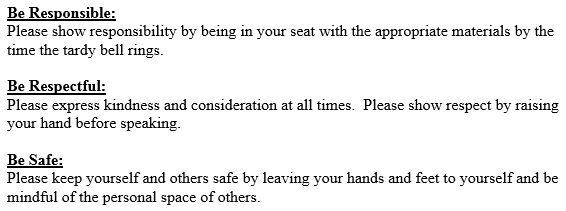 Students will be positively rewarded for following rules with tickets that they can spend in our classroom stores.The consequences for not following classroom rules will be as follows:First offense: Firm Verbal WarningSecond offense: 1-2 minute hallway conference with teacherThird offense: Phone call home, lunch detention, signed contractFourth offense: Phone call home, AM detentionSincerely, The Middle School Resource Room Intervention SpecialistsJill Saracina, jsaracina@ofcs.net, 427-6284Stacie Ware, sware@ofcs.net, 427-6218Jessa Diaz, jdiaz@ofcs.net, 427-6316Rachael Papa, rpapa@ofcs.net, 427-6228Rachel Thomas, rthomas2@ofcs.net, 427-6265Please sign and return the bottom portion to your Language Arts Teacher (Miss Diaz or Mrs. Thomas) by Wednesday, August 26.I have read the classroom rules and expectations as outlined by the Resource Room teachers.__________________________________(parent signature)     ____________________(date)